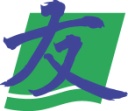 Mississauga Friendship AssociationAnnual General MeetingWednesday, April 19, 2023 @ 7:00pmHuron Park Recreation Centre BoardroomExecutive Board Members:Mukesh Gupta		PresidentMaria Torresan	Vice ChairNeerja	Gupta		TreasurerJenny Chan		SecretaryAlene Sen		Board MemberKsenia Veriguina	Board MemberJoann Rossitter	Board MemberMinutes Recorder: Jenny Chan	ItemInformationAction1. Welcome and Call to Order Alene welcomed members and called the meeting to order at 7:15pm29 in-person members joined the meeting, including Board Members 4 invited guests and speakers2. Approval of AgendaAgenda presented on screen and asked for a motion to be acceptNagwa E motioned to approve agendaJim W secondedAll in favour carried3.  Declaration of Conflicts of InterestNone reported4. Approval of Past MinutesMinutes from April 19, 2022 AGM were circulated and posted on our websiteMinutes approved as per circulationMary D motioned to approve minutes Alene secondedAll in favour carried5. Appointment of Executive BoardNotice of Change by an Ontario Corporation Form 1 was filed in March 2023 with the following Board Members holding these respective positions:Mukesh Gupta – PresidentMaria Torresan – Vice ChairNeerja Gupta – TreasurerJenny Chan – SecretaryAlene Sen – Board Member at largeKsenia Veriguina – Board Member at largeJoann Rossitter – Board Member at large6. Treasurer’s ReportTreasurer’s Report for 2022 has been submittedTotal in Bank as of December 31, 2022 – $5333.53Refer to attached Report7. Year in ReviewKsenia presented a slideshow with our 2022 Year in Review:Annual General MeetingTree planting Japan Festival CanadaEnd year meetingIn addition, Maria mentioned the Zoom event held jointly with KIFA in November for former delegates and host families8. Other BusinessAlan Kan gave greetings on behalf of Ward 6 Councillor Joe HorneckMr. Matsui gave greetings on behalf of the Consulate General of Japan in TorontoInvitation extended to members to join the delegation to Kariya in November 2023Members who paid their dues in 2022 will have their membership extended into 20239. Date of Next General MeetingApril 2024 – no firm date set10. AdjournmentOfficial meeting adjourned at 7:50pm11. Guest SpeakerSaeko Medlock gave a presentation on tsumami zaiku, a traditional style of making Japanese flower accessories with cloth